     Sacramento Safari 2016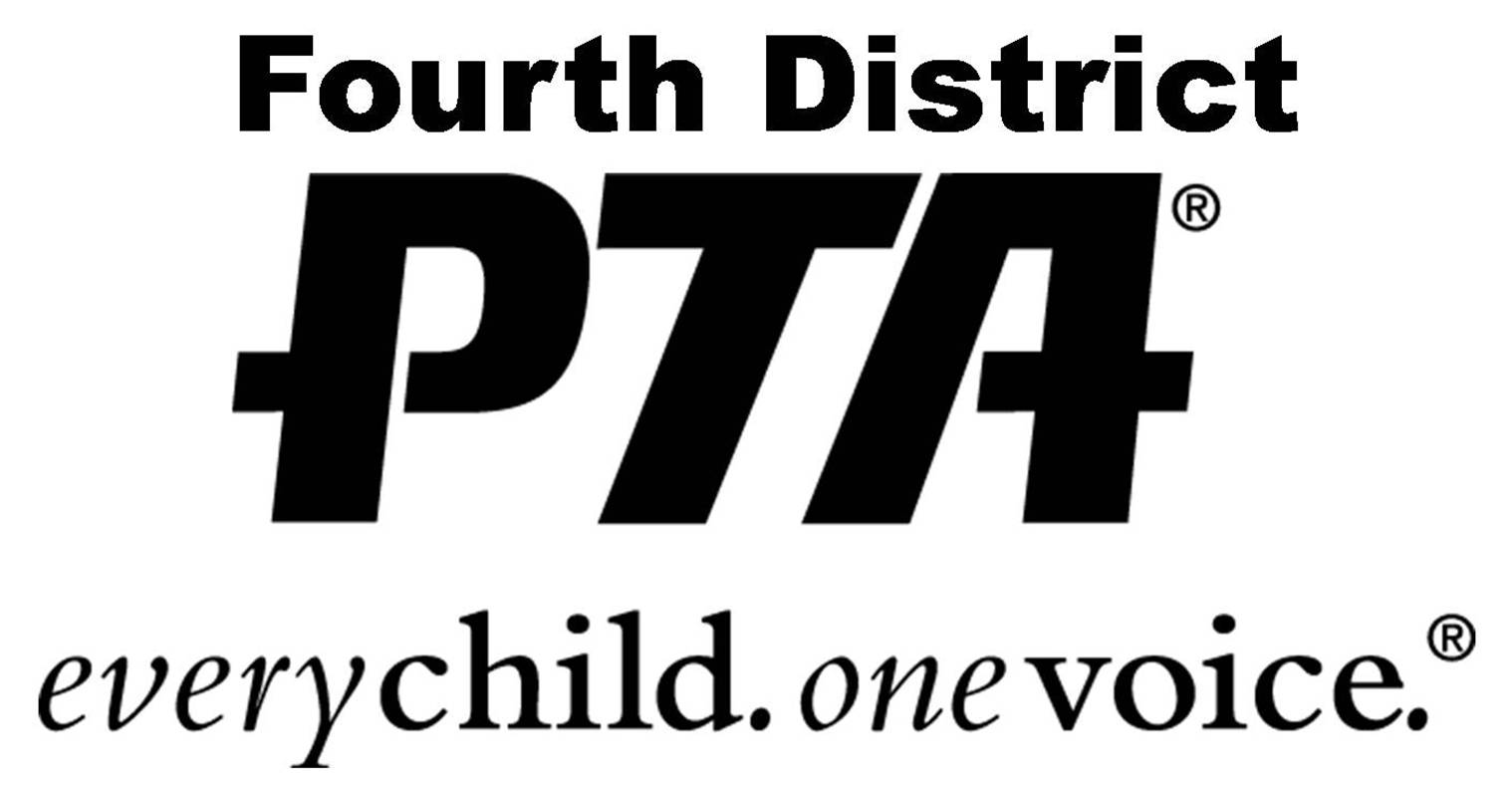    Monday, February 22 through Tuesday, February 23MAIL-IN REGISTRATION FORM*Use this form only if you choose not to register online*Registration Fee:	$330 per person, double occupancy; or $445 per person, single occupancy UNTIL 				December 18, 2015. After that, the price increases to $360 per person, double 					occupancy; or $475 per person, single occupancy. Includes hotel stay at Embassy Suites, lunch                                            & dinner on first day, breakfast & lunch on second day, plus all registration materials.                                                Does not  include: flights, ground transportation or dinner the second day.	Registration Deadline:	January 29, 2016 or when all available places are filled. (Limit of 100).Payment Details:	Make check payable to: Fourth District PTA. Then mail along with the completed 				registration form below to: 			Fourth District PTA, 1520 Brookhollow Drive, #40, Santa Ana, CA. 92705		Your registration is only complete when the registration form and payment 				have been received by Fourth District PTA. Funds are due within two weeks of                               registering. Refund Policy:		The registration fee is fully refundable until January 29, 2016 and after that it is 				 	transferrable if you find a replacement for yourself and the unit or council votes to approve 			the new person.Orientation Meeting:	Friday, February 5, 2016. 9:30 a.m. – 11:00 a.m.			Fountain Valley School District – Board Room. 10055 Slater Ave., Fountain Valley. First Name____________________________ 		Last Name____________________________________				(Name will appear this way on your nametag)E-mail address________________________________    Today’s date__________________________________Cell phone__________________________		Home phone____________________________________Mailing Address_____________________________________________________________________________Single Room____     Double Room____     Roommate Name_____________________________________(If listing a roommate, confirm their availability first. A roommate will be assigned to you if you do not request one)Vegetarian Meals____    Gluten-free meals____  	Special Dietary Issues___________________________ ___________________________________________________________________________________________First time attendee?_____	PTA Council you belong to___________________________________________
Your PTA must approve your attendance!Was the PTA that voted to send you a Unit (school PTA)____   OR a Council________If you were appointed by a unit, what is the unit name?_____________________________________________Your current PTA position________________________________________Your Assembly Member’s District #_________       Your Senator’s District #_______List any legislators from Orange County that you know personally or professionally____________________________________________________________________________________________________________________Person to be contacted in case of emergency:Name_________________________________		Relationship___________________________________Cell phone______________________   Day phone____________________   Home phone__________________Health-related issues we should be aware of___________________________________________________________________________________________________________________________________________________